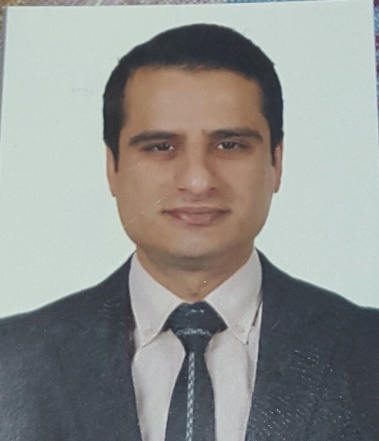 Full Name: Shwan Elias AbdulkareemDate and place of birth: 23/9/1983   Erbil-IRQPassport Number: G1292180Address: Kurdistan/Duhok/Avro city/Building B25/Flat number 31Mobile: 07508596010e.mail: schwan.ortho@gmail.comNationality: Iraqi/KurdishGender: MaleMarital state: MarriedEducational background:-Bachelor of dentistry/2006/College of Dentistry/Al-Mustansiriya university.-Master of science in Orthodontics/2012/ College of Dentistry/Baghdad University.Areas of experience:-Period from 6/2007 to 6/2008 as a rotator dentist in Duhok specialized dental center/Duhok/Kurdistan.-Period from 6/2008 to 11/2009 as a graduated dentist in Azadi health center/Akre/Duhok/Kurdistan.-Period from 11/2009 to 6/2012 as a master's student in College of Dentistry/Baghdad University/Baghdad/Iraq. -Period from 6/2012 to 11/2012 as a specialized dentist in Duhok specialized dental center/Duhok/Kurdistan. -Period from 11/2012 to 3/2016 as an assistant Lecturer in College of Dentistry/University of Duhok.International activities:-Attendance as a participant in AEDEC conference in Dubai for two years 2013 and 2014.-Attendance as a participant in lingual orthodontic course in Dubai in 7/ 2015.-Attendance as participant in Invisalign certification course in Dubai in 3/ 2015Local activities:-participant in workshop about health care in detentions/Irbil/Kurdistan/2008.-Attendance of second medical conference of faculty of medical sciences/Duhok/Kurdistan.-Participant in workshop about dental implants/school of Dentistry/Duhok/2013.-Participant in workshop about prosthodontics/School of Dentistry/Duhok/2015.-Participant in workshop about examinations/Faculty of Medical Sciences/Duhok/2015.-Participant in Teaching methods course/University of Duhok/2015.-Participant in workshop about sterilization/College of Dentistry/Duhok/2015.Language: English, Arabic and Kurdish.Computer literacy: Power Point, Word and Excel.References:-Dr.Bahar Jaafar Selivany (Lecturer/Dean of College of Dentistry/Duhok)Tel: 07504544975E.mail: dr.bahar_selivany@yahoo.comDr.Munther Kazanji (Assistant Professor/College of Dentistry/Duhok)Tel: 07502089267E.mail: munthern.kazanji@yahoo.com